KEHOP-5.4.1-16-2016-00467 „Egyetlen Föld – az élő bolygónk”című projekt keretébenDunaújváros Megyei Jogú Város Önkormányzata és a Dunaújváros Felsőoktatásáért Alapítvány az alábbi programokra hívja meg Dunaújváros Szakközép Iskoláinak tanáraitTÁJÉKOZTATÓ ELŐADÁSOKHELYSZÍN: Dunaújváros VÁROSHÁZA TÉR 1. Anyakönyvi Hivatal „C” épület (házasságkötő terem)IDŐPONT: 2021. 11.  25  CSÜTÖRTÖK 14.00 ÓRAMegnyitó: 1400 Előadások: 1400 – 1600 Kötetlen Beszélgetés 1600 Programok részletes ismertetése4 előadás hangzik el, az előadások hossza 30 perc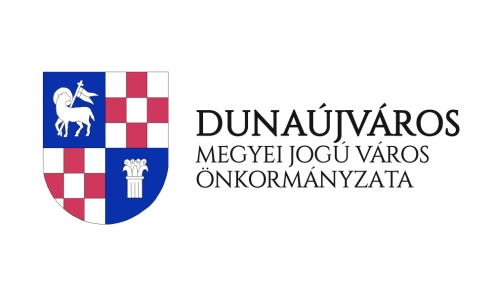 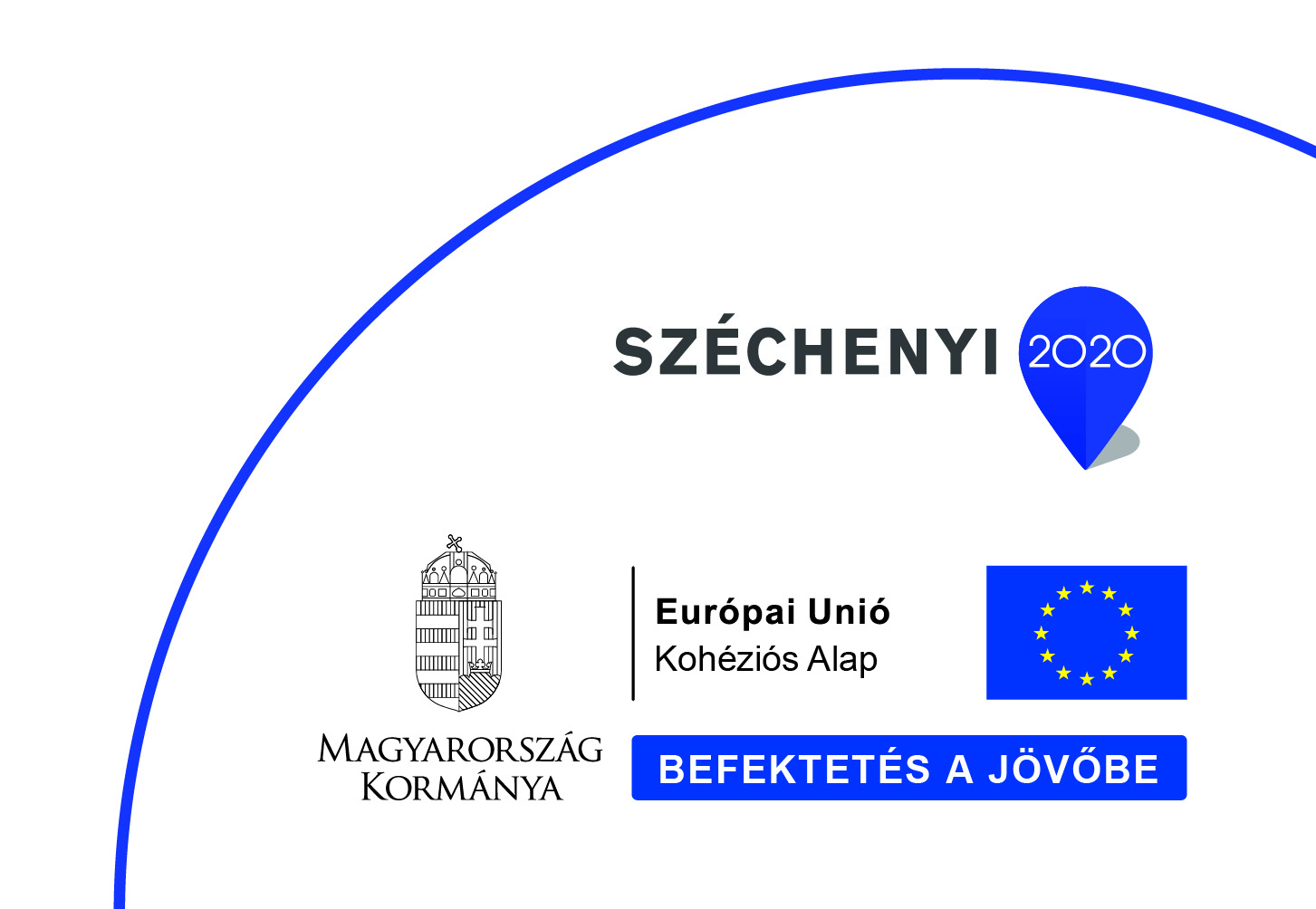 14.00 - tól            MEGNYITÓ 14.00 - 14.30       A megújuló energiaforrások típusai és alkalmazása14.30 - 15:00       A szolgáltatóktól vételezhető, megújuló alapú szolgáltatás 15:00 - 15:30       Energiatudatosság a lakásokban, háztartásokban15:30 - 16:00       Épületek korszerűsítésének támogatási lehetőségeiKÖTETLEN BESZÉLGETÉS A kötetlen beszélgetés keretében egy fő moderátor segítségével a felvetett problémák helyi szintű értelmezésének megvitatására kerül sor.